SOLICITUD DE RÉPLICAS DE TROFEOS 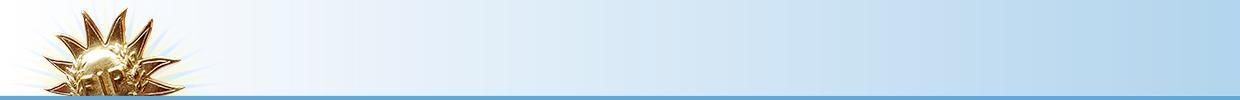 FIP
Dadas las políticas monetarias de la Reserva Federal y del Banco Central Europeo, los precios que se enuncian son en dólares para la región Latinoamericana y América del Norte y en €uros para los países de la Región Europea.[Los envíos no incluyen gastos de embalaje ni de impuestos por nacionalización aduanera. Estos últimos están a cargo del participante]. EN CASO DE PEDIDO DE TEXTOS ADICIONALES EL PARTICIPANTE PODRÁ AGREGAR EL NOMBRE DE LA  AGENCIA Y NOMBRE DE LA CAMPAÑA GANADORA.
- TARIFARIO - 
TODOS LOS PEDIDOS DEMORAN ENTRE 30 A 40 DÍAS Y SE ABONAN POR ADELANTADO
* El plazo de entrega correrá a partir de la fecha de pago.RESPONSABILIDAD DEL FIP ANTE LAS ADUANAS y  PAGO DE IMPUESTOS LOCALES 
Cumplidas por el FIP todas las normativas que los Correos y Aduanas exigen (emisión de Guía numerada, Factura Pro-Forma Invoice el Festival declina cualquier responsabilidad respecto del trámite y declaraciones de aduana o el pago de impuestos locales.de Aduana, que establezca cada país o región.
De la misma manera, declina responsabilidad alguna por costos adicionales que el destinatario deba pagar al correo, en envíos cuya entrega demande varias visitas a la dirección de sus oficinas, mencionada en la Orden de Compra entregada al Festival.MEDIOS DE PAGO:
Argentina: Pago en efectivo o DEPOSITO BANCARIO. Precios más IVA.En caso de pagos internacionales, el Festival no efectúa cobros con tarjeta de crédito por importes menores a:  u$1200  / €1.200, los mismos se deberán realizar por giros internacionales.Para giros menores a: u$1000 / €  1.000 los solicitantes deberán utilizar los servicios de giros por agencias de envío de divisa (solicitar datos al FIP ) para realizar los giros..
CONDICIONES DE ENVÍO  con Nº de cuenta de Correo Internacional):
Se sugiere al participante que prevea tener disponible un número de cuenta internacional de correo  ( por ejemplo, Fedex, DHL ó UPS )  para facilitar la remisión de las réplicas “a pagar en destino”( domicilio del destinatario). Dadas las características de este tipo de envíos a los que los correos suelen aplicar indistintamente una tarifa por su peso u otra llamada “volumétrica”, el festival declina toda responsabilidad acerca de diferencias en las mismas. 
NORMAS DEL FESTIVAL PARA ENVÍOS POR ENCOMIENDA:
Dada la fragilidad del material enviado, el FIP provee un embalaje especial en una o más cajas,
según sea la cantidad de réplicas solicitadas.
- 1 -- RÉPLICAS  -- RÉPLICAS  -- RÉPLICAS  - RÉPLICA AGENCIA DEL AÑO  RÉPLICA AGENCIA DEL AÑO 550 US / € RÉPLICA DE MARCA DEL AÑO  RÉPLICA DE MARCA DEL AÑO 345 US / € RÉPLICA DE CRISTAL: RÉPLICA DE CRISTAL:420 US / € RÉPLICA DE ORO:  RÉPLICA DE ORO: 380 US / € RÉPLICA DE PLATA:  RÉPLICA DE PLATA: 380 US / € RÉPLICA DE BRONCE:  RÉPLICA DE BRONCE:              350 US / €  IMPORTANTE:
  Pasada la fecha que el FIP fija anualmente los pedidos de réplicas, serán tomados sólo en forma
  condicional. Se estima que el tiempo en despachar cada pedido, a partir de la recepción de los datos,
  de pago será de 30 / 40 días. Una vez emitida esta Orden de Pedido, no se aceptarán cancelaciones y
  el pedido será facturado  IMPORTANTE:
  Pasada la fecha que el FIP fija anualmente los pedidos de réplicas, serán tomados sólo en forma
  condicional. Se estima que el tiempo en despachar cada pedido, a partir de la recepción de los datos,
  de pago será de 30 / 40 días. Una vez emitida esta Orden de Pedido, no se aceptarán cancelaciones y
  el pedido será facturado  IMPORTANTE:
  Pasada la fecha que el FIP fija anualmente los pedidos de réplicas, serán tomados sólo en forma
  condicional. Se estima que el tiempo en despachar cada pedido, a partir de la recepción de los datos,
  de pago será de 30 / 40 días. Una vez emitida esta Orden de Pedido, no se aceptarán cancelaciones y
  el pedido será facturadoORDEN DE COMPRA DE RÉPLICAS 
(COMPLETAR LOS SIGUIENTES DATOS PARA EL ENVÍO  DEL PEDIDO)ORDEN DE COMPRA DE RÉPLICAS 
(COMPLETAR LOS SIGUIENTES DATOS PARA EL ENVÍO  DEL PEDIDO) NOMBRE DE LA EMPRESA (AGENCIA DIRECCIÓN DE ENTREGA:  CIUDAD y PAÍS:CÓDIGO POSTAL PERSONA QUE REALIZA EL PEDIDO: TELÉFONO DE LÍNEA Y MÓVIL: APP E-MAIL: Nº DE CTA. CORRIENTE DE CORREO
 INTERNACIONAL (FEDEX, UPS, etc…)CUADRO DE CANTIDADES DE RÉPLICAS PARA ORDENAR EL PEDIDOCUADRO DE CANTIDADES DE RÉPLICAS PARA ORDENAR EL PEDIDORÉPLICAS CANTIDAD DE RÉPLICAS SOLICITADAS( completar con números ) RÉPLICA DE AGENCIA DEL AÑO RÉPLICA DE GRAND PRIX DE CRISTAL REPLICAS MARCA DEL AÑO RÉPLICA DE ORO:  REPLICA DE PLATA:  RÉPLICA DE BRONCE: RÉPLICA DE PLATINO: TROFEO DE BRONCE  